Consortium: Mission Engagement Consortium for Independent Colleges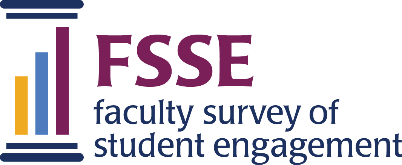 Your school has requested that you answer some additional questions. These questions take about two minutes to answer. Your continued participation is voluntary.Every institution has a mission statement. We would like to know how familiar you are with your school's mission. Please indicate your agreement with each of the following statements:Response options: 5 Strongly agree, 4 Agree, 3 Neither agree/disagree, 2 Disagree, 1 Strongly disagreefMEC01a The mission of this institution is widely understood by students.fMEC01b Ethical and spiritual development of students is an important part of the mission at this institution.fMEC01c This institution offers opportunities for volunteering and community service.fMEC01d Social and personal development of students is an important part of the mission at this institution.fMEC01e This institution offers opportunities for developing leadership skills.fMEC01f Preparation for a career is an important part of the mission of this institution.fMEC01g The heritage of the founders/founding religious community of this institution is evident here.fMEC01h The faculty and staff here are respectful of people of different religions.fMEC01i The students here are respectful of people of different religions.fMEC01j Students at this institution feel free to express their individual spirituality.fMEC01k The faculty and staff here are respectful of people of different races and cultures.fMEC01l The students here are respectful of people of different races and cultures.fMEC01m People of different sexual orientations are accepted socially here.fMEC01n The environment here encourages students to develop an appreciation of diversity.fMEC01o At this institution, there are opportunities for students to strengthen their religious commitment.fMEC01p The mission of this institution is reflected in its course offerings.fMEC01q As a result of my experience here, I am more aware of social justice (fairness and equality) issues in the world.fMEC01r The faculty at this institution discuss the ethical implications of what is being studied.fMEC01s As a result of my experience here, I am more aware of my own personal values.fMEC02 Current religious preference: (Mark only one.)1 Baptist2 Buddhist3 Eastern Orthodox4 Episcopalian5 Hindu6 Islamic7 Jewish (Orthodox)8 Jewish (Conservative)9 Jewish (Reform)10 Jewish (Unaffiliated)11 LDS (Mormon)12 Lutheran13 Methodist14 Presbyterian15 Quaker16 Roman Catholic17 Seventh Day Adventist18 Unitarian/Universalist19 United Church of Christ20 Other Christian21 Other religion22 None